SMLOUVA O POSKYTOVÁNÍ SLUŽBY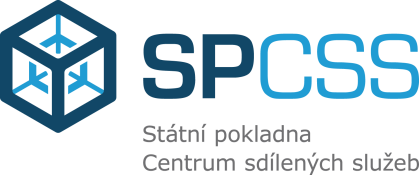 evidovaná u Objednatele pod č. 2023/203 NAKITevidovaná u Poskytovatele pod č. SML2023152, č. j. SPCSS-09141/2023Smluvní strany:Státní pokladna Centrum sdílených služeb, s. p.se sídlem:	Na Vápence 915/14, 130 00 Praha 3zapsaný v obchodním rejstříku vedeném Městským soudem v Praze pod sp. zn. A 76922 zastoupený:	xxxIČO:	03630919DIČ:	CZ03630919ID datové schránky:	ag5uunkbankovní spojení:	xxxčíslo účtu:	xxx(dále jen „Poskytovatel“ nebo také „SPCSS“)aNárodní agentura pro komunikační a informační technologie, s. p.se sídlem:	Kodaňská 1441/46, Vršovice, 101 00 Praha 10 zapsaný/á v obchodním rejstříku vedeném Městským soudem pod sp. zn. A 77322 zastoupený/a:	xxxIČO:	04767543DIČ:	CZ04767543ID datové schránky:	hkrkpwnBankovní spojení:	xxxČíslo účtu:	xxx(dále jen „Objednatel“ nebo také „NAKIT“)(Objednatel a Poskytovatel dále jednotlivě též jen „Strana“ nebo společně „Strany“)uzavírají v souladu s ustanoveními § 31 a § 6 zákona č. 134/2016 Sb., o zadávání veřejných zakázek, ve znění pozdějších předpisů (dále jen „ZZVZ“) a § 1746 odst. 2 zák. č. 89/2012 Sb., občanský zákoník, ve znění pozdějších předpisů (dále jen „OZ“) tutoSmlouvu o poskytování služby(dále jen „Smlouva“)OBSAHÚVODNÍ USTANOVENÍ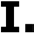 Smlouva se mezi výše uvedenými Stranami uzavírá jako veřejná zakázka malého rozsahu s názvem „Zálohování dat nové infrastruktury EKIS a ISoSS pro NAKIT 2024“ (dále jen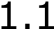 „VZ“) a zadávanou Objednatelem jako zadavatelem ve smyslu zákona č. 134/2016 Sb., o zadávání veřejných zakázek, ve znění pozdějších předpisů (dále jen „ZZVZ“). Objednatel tímto ve smyslu § 1740 odst. 3 OZ předem vylučuje přijetí nabídky na uzavření této Smlouvy s dodatkem nebo odchylkou.Objednatel prohlašuje, že: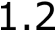 je státním podnikem dle zákona č. 77/1997 Sb., o státním podniku, ve znění pozdějších předpisů; a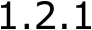 splňuje veškeré podmínky a požadavky ve Smlouvě stanovené a je oprávněn Smlouvu uzavřít a řádně plnit závazky v ní obsažené.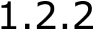 Poskytovatel prohlašuje, že: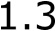 je státním podnikem dle zákona č. 77/1997 Sb., o státním podniku, ve znění pozdějších předpisů;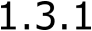 není obchodní společností, ve které veřejný funkcionář uvedený v § 2 odst. 1 písm.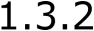 c) zákona č. 159/2006 Sb., o střetu zájmů, ve znění pozdějších předpisů (dále jen„Zákon o střetu zájmů“) (člen vlády nebo vedoucí jiného ústředního správního úřadu, v jehož čele není člen vlády) nebo jím ovládaná osoba vlastní podíl představující alespoň 25 % účasti společníka v obchodní společnosti;splňuje veškeré podmínky a požadavky ve Smlouvě stanovené a je oprávněn Smlouvu uzavřít a řádně plnit závazky v ní obsažené;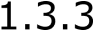 ke dni uzavření Smlouvy vůči němu není vedeno řízení dle zákona č. 182/2006 Sb., o úpadku a způsobech jeho řešení (insolvenční zákon), ve znění pozdějších předpisů (dále jen „Insolvenční zákon“), a zároveň se zavazuje Objednatele o všech skutečnostech o hrozícím úpadku bezodkladně informovat;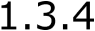 je odborně způsobilý ke splnění všech jeho závazků podle Smlouvy;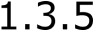 se detailně seznámil s rozsahem a povahou předmětu plnění, že jsou mu známy veškeré relevantní technické, kvalitativní a jiné podmínky nezbytné k realizaci předmětu plnění, a že disponuje takovými kapacitami a odbornými znalostmi, které jsou nezbytné pro realizaci předmětu plnění za dohodnuté maximální smluvní ceny uvedené ve Smlouvě;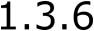 v souladu s varováním Národního úřadu pro kybernetickou a informační bezpečnost vydaným podle § 12 odst. 1 zákona č. 181/2014 Sb., o kybernetické bezpečnosti a o změně souvisejících zákonů, ve znění pozdějších předpisů, ze dne 21. 3. 2022, sp. zn. 350–401/2022, č. j. 3381/2022-NÚKIB-E/350, nemá významný vztah k Ruské federaci, tj.: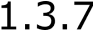 nemá sídlo v Ruské federaci;není závislý na dodávkách z území Ruské federace;jeho významní dodavatelé ve smyslu § 2 písm. n) vyhlášky Národního úřadu pro kybernetickou a informační bezpečnost č. 82/2018 Sb., o bezpečnostních opatřeních, kybernetických bezpečnostních incidentech, reaktivních opatřeních, náležitostech podání v oblasti kybernetické bezpečnosti a likvidaci dat (vyhláška o kybernetické bezpečnosti) (dále jen„VoKB“) nepoužívají ICT služby či produkty závislé na dodavatelích s významným vztahem k Ruské federaci.v souladu s čl. 5k Nařízení Rady (EU) 2022/576 ze dne 8. dubna 2022, kterým se mění nařízení (EU) č. 833/2014 o omezujících opatřeních vzhledem k činnostem Ruska destabilizujícím situaci na Ukrajině, není: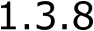 ruským státním příslušníkem, fyzickou či právnickou osobou nebo subjektem či orgánem se sídlem v Rusku,právnickou osobou, subjektem nebo orgánem, které jsou z více než 50 % přímo či nepřímo vlastněny některým ze subjektů uvedených v bodě 1.3.8.1 tohoto pododstavce, nebofyzickou nebo právnickou osobou, subjektem nebo orgánem, které jednají jménem nebo na pokyn některého ze subjektů uvedených v bodě 1.3.8.1 nebo 1.3.8.2 tohoto pododstavce,a to včetně poddodavatelů, dodavatelů nebo subjektů, jejichž způsobilost je využívána ve smyslu ZZVZ, pokud představují více než 10 % hodnoty plnění Veřejné zakázky, nebo společně s  nimi.  Pokud  v  průběhu  účinnosti  Smlouvy  dojde k nedodržení podmínek dle bodu 1.3.8.1 až 1.8.8.3 tohoto pododstavce, zavazuje se Poskytovatel bezodkladně o této skutečnosti písemně informovat Objednatele,ve smyslu čl. 2 odst. 2 Nařízení Rady (EU) č. 269/2014 ze dne 17. března 2014 o omezujících opatřeních vzhledem k činnostem narušujícím nebo ohrožujícím územní celistvost,  svrchovanost  a  nezávislost  Ukrajiny  (dále  jen  „Nařízení č. 269/2014"), není fyzickou nebo právnickou osobou, subjektem či orgánem nebo fyzickou nebo právnickou osobou, subjektem či orgánem s nimi spojeným uvedeným v příloze I Nařízení č. 269/2014. Pokud v průběhu účinnosti Smlouvy dojde k nedodržení podmínky dle věty první tohoto pododstavce, zavazuje se Poskytovatel bezodkladně o této skutečnosti písemně informovat Objednatele,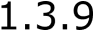 si je vědom skutečnosti, že označování dokumentů vzniklých na základě této Smlouvy bude probíhat v souladu s metodikou Traffic Light Protocol (dostupná na webových stránkách https://www.first.org/tlp/).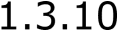 jím poskytované plnění odpovídá všem požadavkům vyplývajícím z platných právních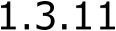 předpisů, které se na plnění vztahují.Smluvní strany níže svým podpisem stvrzují, že v průběhu vyjednávání o této Smlouvě vždy jednaly čestně a transparentně a současně se zavazují, že takto budou jednat i při plnění této Smlouvy, a to po celou dobu její účinnosti.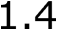 Každá ze Smluvních stran prohlašuje: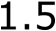 že se nepodílí a ani v minulosti nepodílela na páchání trestné činnosti v jakékoli formě ve smyslu zákona č. 418/2011 Sb., o trestní odpovědnosti právnických osob a řízení proti nim, v platném znění (dále jen „ZTOPO“),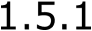 že zavedla potřebná opatření, aby nedošlo ke spáchání trestného činu v jakékoli formě, který by jí mohl být přičten podle ZTOPO,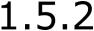 že zavedla náležitá kontrolní a jiná obdobná opatření nad činností svých zaměstnanců, aby nevznikla trestní odpovědnost fyzických osob podle zákona č. 40/2009 Sb., trestní zákoník,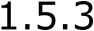 že učinila nezbytná opatření k zamezení nebo odvrácení případných následků spáchaného trestného činu,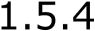 že z hlediska prevence trestní odpovědnosti právnických osob učinila vše, co po ní lze spravedlivě požadovat, např. přijala Etický kodex a zásady Compliance programu.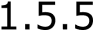 Každá ze Smluvních stran prohlašuje, že nebude tolerovat jednání, které by mohlo naplňovat skutkové podstaty korupčních trestných činů, zejména trestných činů přijetí úplatku, nepřímého úplatkářství, podplácení a legalizace výnosů z trestné činnosti, přičemž důvodné podezření ohledně možného naplnění skutkové podstaty těchto trestných činů je příslušná Smluvní strana povinna neprodleně oznámit druhé Smluvní straně bez ohledu a nad rámec splnění případné zákonné oznamovací povinnosti.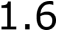 V této souvislosti se Smluvní strany zavazují si navzájem neprodleně oznámit důvodné podezření ohledně možného jednání, které je v rozporu se zásadami podle tohoto článku a mohlo by souviset s plněním této Smlouvy nebo s jejím uzavíráním.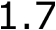 Smluvní strany prohlašují, že jsou jim známy zásady, hodnoty a cíle druhé Smluvní strany a zavazují se v co nejširším možném rozsahu (pokud to povaha jednotlivých ustanovení umožňuje) tyto zásady a hodnoty dodržovat, a to na vlastní náklady a odpovědnost při plnění svých závazků vzniklých z této Smlouvy.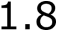 Pojmy s velkými počátečními písmeny definované ve Smlouvě budou mít význam, jenž je jim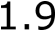 ve Smlouvě, včetně jejích příloh a dodatků, připisován.ÚČEL SMLOUVY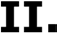 Základním účelem, pro který se Smlouva uzavírá, je vytvořit v bezpečném datovém centru Poskytovatele prostředí pro zálohování dat informačního systému EKIS MV a ISoSS, které spadají do kategorie VIS (významný informační systém) a pro které musí být zajištěna vysoká dostupnost a dále efektivní systém zálohování pro případ podpory řešení krizové situace. Pro zajištění propojení bude využita konektivita pomocí lokální LAN mezi infrastrukturou EKIS MV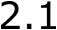 a ISoSS a zálohovacím prostředím Poskytovatele. Veškeré ve Smlouvě a jejích přílohách uvedené požadavky na poskytování služeb musí být primárně vykládány tak, aby Objednatel realizací předmětu Smlouvy Poskytovatelem dosáhl zde uvedeného účelu.PŘEDMĚT SMLOUVY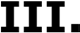 Předmětem této Smlouvy je úprava vzájemných práv a povinností Smluvních stran pro účely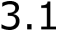 poskytování služby dle specifikace uvedené níže v tomto článku. Předmět plnění dle této Smlouvy zahrnuje tyto činnosti: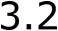 zajištění zálohování dat systémů EKIS MV a ISoSS, které jsou ve vlastnictví Objednatele, pomocí standardní zálohovací služby Poskytovatele (dále jen „Služba zálohování dat“). Službou zálohování dat se rozumí rovněž obnova zálohovaných dat.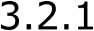 Předmětem plnění je dále závazek Poskytovatele poskytovat na vlastní náklady a nebezpečí Objednateli řádně a včas Službu zálohování dat, a to kontinuálně v návaznosti na Smlouvu č.j. Poskytovatele SML 2023030 a čj. Objednatele 2023/045, v rozsahu a způsobem dle zřízené Služby zálohování dat s přihlédnutím k Technickému projektu, jehož obsah je Poskytovateli známý a jímž se nastavují dílčí parametry Služby zálohování dat.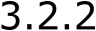 Detailní popis Služby zálohování dat, její kvalitativní parametry a požadovaná součinnost jsou uvedeny v Příloze č. 1 této Smlouvy.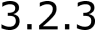 Při zřízení Služby zálohování dat byly definovány standardní zálohovací scénáře, na základě kterých je stanovený standardní měsíční objem zálohovaných dat, a to do maximálního objemu 100TB (dále jen „Standardní zálohování“). Případný požadavek Objednatele na nárůst měsíčního objemu zálohovaných dat nad Standardní zálohování je možný až do maximální výše 300TB za měsíc (dále jen „Mimořádné zálohování“), a to postupem dle článku V Přílohy č. 1 Smlouvy. Standardní zálohování a Mimořádné zálohování jsou součástí Služby zálohování dat.Poskytovatel se dále zavazuje realizovat předmět plnění dle této Smlouvy v souladu s platnými právními předpisy, jakož i v souladu se všemi relevantními normami. Poskytovatel má zaveden integrovaný systém řízení kvality dle ČSN EN ISO 9001:2016, systém enviromentálního managementu dle ČSN EN ISO 14001:2016, systém managementu bezpečnosti a ochrany zdraví při práci dle ČSN ISO 45001:2018, systém managementu služeb v oblasti informačních technologií dle ČSN ISO/IEC 20000-1:2019, systém řízení bezpečnosti informací dle ČSN ISO/IEC 27001:2014.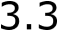 Objednatel se zavazuje zaplatit Poskytovateli za řádně a včas realizované plnění sjednanou cenu dle Smlouvy.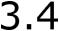 DOBA A MÍSTO PLNĚNÍ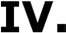 Místem plnění dle této Smlouvy je provozovna Poskytovatele na adrese Československé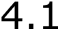 armády 1060/81, 250 91 Zeleneč.4.2	Služba zálohování dat bude poskytována od 1. 1. 2024 do 31. 12. 2024.CENA A PLATEBNÍ PODMÍNKY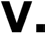 Cena za Službu zálohování dat je uvedena v Příloze č. 2 této Smlouvy.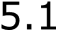 Objednavatel bude Poskytovateli platit Cenu za Službu zálohování dat pro Standardní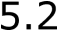 zálohování v paušální částce uvedené v Příloze č. 2 Smlouvy.K Ceně za Službu zálohování dat pro Standardní zálohování bude Objednatel dále platit stanovenou Cenu za Službu zálohování dat pro Mimořádné zálohování, a to vždy dle aktuálního využívaného objemu zálohovaných dat v TB za měsíc dle předloženého Záznamu o poskytnutí Služeb.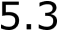 Cena za Službu zálohování dat bude hrazena od data zahájení poskytování Služby zálohování,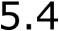 a to zpětně vždy za měsíc, ve kterém byla Služba zálohování dat poskytována.V případě, kdy by Služba zálohování dat při započetí či skončení poskytování plnění byla poskytována pouze část kalendářního měsíce, bude za příslušný kalendářní měsíc uhrazena pouze poměrná část Ceny za Službu zálohování dat za měsíc jejího poskytování.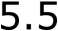 Ceny uvedené v tomto článku Smlouvy, jsou uvedeny jako maximální, nejvýše přípustné, nepřekročitelné a zahrnující veškeré náklady Poskytovatele nutné k řádnému a včasnému splnění předmětu Smlouvy (např. správní a místní poplatky, vedlejší náklady apod.). Cenu plnění je možné upravit pouze za níže specifikovaných podmínek.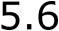 Strany se dohodly, že pokud dojde v průběhu plnění Smlouvy ke změně zákonné sazby DPH stanovené pro plnění předmětu Smlouvy, bude tato sazba promítnuta do všech cen uvedených ve Smlouvě s DPH a Poskytovatel je od okamžiku nabytí účinnosti změny zákonné sazby DPH povinen účtovat platnou sazbu DPH. O této skutečnosti není nutné uzavírat dodatek ke Smlouvě.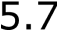 Poskytovatel odpovídá za to, že sazba DPH je stanovena v souladu s platnými právními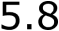 předpisy.Po uzavření této Smlouvy sdělí Objednatel Poskytovateli číslo tzv. Evidenční objednávky (dále jen „EOBJ“), která má pouze evidenční charakter pro Objednatele a nemá žádný vliv na plnění této Smlouvy. Číslo evidenční objednávky Uživatele je číslo, které musí být vždy uvedeno na faktuře (viz odst. 5.12). Neuvedení čísla evidenční objednávky na faktuře je důvodem k neproplacení faktury a jejímu oprávněnému vrácení Poskytovateli ve smyslu ustanovení odst. 5.13 této Smlouvy, za předpokladu že bylo Objednatelem již poskytnuto EOBJ. Pokud Objednatel Poskytovateli neposkytne EOBJ, není neuvedení EOBJ důvodem k neproplacení faktury.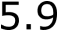 Cena Služby zálohování dat této Smlouvy je splatná měsíčně zpětně. Vyúčtování Ceny provede Poskytovatel na základě daňového dokladu vystaveného Poskytovatelem (dále jen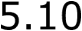 „Faktura“), kterou se Poskytovatel zavazuje odeslat Objednateli, a to elektronicky za předpokladu splnění veškerých podmínek vyplývajících z příslušných právních předpisů, zejména z ustanovení § 34 zákona o DPH, ve formátu PDF, opatřený elektronickým podpisem (elektronická faktura) spolu s dalšími přílohami (pokud jsou smluvně požadovány), jako přílohu emailové zprávy na e-mailovou adresu: faktury@nakit.cz nebo do datové schránky Objednatele: ID datové schránky: hkrkpwn. Za den uskutečnění zdanitelného plnění se považuje den posledního kalendářního dne měsíce, ve kterém byla Služba zálohování dat poskytnuta.Splatnost řádně vystavené Faktury, obsahující stanovené náležitosti, musí činit nejméně 30 (slovy: třicet) kalendářních dnů ode dne jejího doručení Objednateli. Faktura se považuje za uhrazenou dnem odepsání příslušné finanční částky z účtu Objednatele ve prospěch účtu Poskytovatele.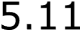 Faktura musí obsahovat evidenční číslo Smlouvy, číslo EOBJ a veškeré údaje vyžadované právními předpisy, zejména ustanovením § 29 zákona č. 235/2004 Sb., o dani z přidané hodnoty, ve znění pozdějších předpisů (dále jen „zákon o DPH“), zákona č. 563/1991 Sb., o účetnictví, ve znění pozdějších předpisů a § 435 OZ. Poskytovatel je povinen k Faktuře připojit akceptovaný Záznam o poskytnutí Služeb, jehož vzor tvoří Přílohu č. 3 Smlouvy.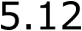 Nebude-li Faktura obsahovat některou povinnou nebo dohodnutou náležitost nebo bude-li chybně vyúčtována cena nebo DPH, je Objednatel oprávněn Fakturu před uplynutím lhůty splatnosti bez zaplacení vrátit Poskytovateli k provedení opravy s vyznačením důvodu vrácení. Poskytovatel provede opravu vystavením nové Faktury. Odesláním vadné Faktury Poskytovateli přestává běžet původní lhůta splatnosti, přičemž nová lhůta splatnosti bude stanovena v souladu s odst. 5.11 Smlouvy.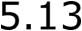 Všechny částky poukazované v Kč vzájemně Stranami na základě Smlouvy musí být prosté jakýchkoliv bankovních poplatků nebo jiných nákladů spojených s převodem na jejich účty.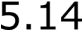 Objednatel neposkytuje Poskytovateli na plnění předmětu Smlouvy jakékoliv zálohy.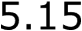 Objednatel bude hradit přijaté Faktury pouze na bankovní účty Poskytovatele zveřejněné správcem daně způsobem umožňujícím dálkový přístup ve smyslu § 96 odst. 2 zákona o DPH. V případě, že Poskytovatel nebude mít svůj bankovní účet tímto způsobem zveřejněn, uhradí Objednatel Poskytovateli pouze základ daně, přičemž DPH uhradí Objednatel na bankovní účet místně příslušného správce daně Poskytovatele.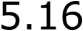 Pokud Objednateli vznikne podle § 109 zákona o DPH ručení za nezaplacenou DPH z přijatého zdanitelného plnění od Poskytovatele, nebo se Objednatel důvodně domnívá, že tyto skutečnosti nastaly nebo mohly nastat, má Objednatel právo bez souhlasu Poskytovatele uplatnit postup zvláštního způsobu zajištění daně, tzn., že je Objednatel oprávněn odvést částku DPH podle faktury – daňového dokladu vystavené Poskytovatelem přímo příslušnému finančnímu úřadu, a to v návaznosti na § 109 a § 109a zákona o DPH.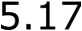 Úhradou DPH na účet finančního úřadu se pohledávka Poskytovatele vůči Objednateli v částce uhrazené DPH považuje bez ohledu na další ustanovení smlouvy za uhrazenou. Zároveň je Objednatel povinen Poskytovatele o takové úhradě bezprostředně po jejím uskutečnění písemně informovat.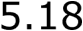 Poskytovatel je povinen bezprostředně, nejpozději do dvou pracovních dnů od zjištění insolvence nebo hrozby jejího vzniku, oznámit takovou skutečnost prokazatelně Objednateli – příjemci zdanitelného plnění s uvedením data, kdy taková skutečnost nastala. Porušení této povinnosti je smluvními stranami považováno za podstatné porušení této Smlouvy.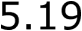 PŘEDÁNÍ, PŘEVZETÍ A AKCEPTACE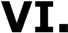 Hodnocení, kontrola plnění a akceptace úrovně poskytovaných služeb, podle smluvně dohodnutých podmínek bude probíhat vždy za každý uplynulý kalendářní měsíc následujícím způsobem: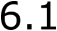 Kontrolu plnění bude provádět Objednatel na základě Zprávy o úrovni a rozsahu poskytovaných služeb za uplynulý kalendářní měsíc. Kritéria pro hodnocení úrovně poskytovaných služeb jsou definována v Příloze č. 1 této Smlouvy.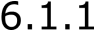 Poskytovatel zašle písemně Zprávu o úrovni a rozsahu poskytovaných služeb dle Přílohy č. 4 za uplynulý kalendářní měsíc, vždy do desátého (10.) pracovního dne následujícího kalendářního měsíce oprávněným osobám za Objednatele, konkrétně manažerovi služby uvedenému v čl. VIII odst. 8.2.3.3 Smlouvy v souladu s čl. XIII odst. 13.4 Smlouvy. Manažer služby na straně Objednatele je příslušný k podpisu Zprávy o úrovni a rozsahu poskytovaných Služeb.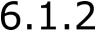 Poskytovatel zašle písemný Záznam o poskytnutí Služeb dle přílohy č. 3 za uplynulý kalendářní měsíc, vždy do pátého (5.) pracovního dne následujícího kalendářního měsíce oprávněným osobám za Objednatele, konkrétně manažerovi služby uvedenému v čl. VIII odst. 8.2.3.3 Smlouvy v souladu s čl. XIII odst. 13.4 Smlouvy. Manažer služby na straně, Objednatele je příslušný k podpisu Záznamu o poskytnutí Služeb.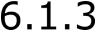 Objednatel ve lhůtě pěti (5) pracovních dnů od obdržení Zprávy o úrovni a rozsahu poskytovaných služeb dle Přílohy č. 4 zpracuje k této Zprávě o úrovni a rozsahu poskytovaných služeb písemné stanovisko do obdržené zprávy a odešle jej oprávněným osobám za Poskytovatele ve věcech obchodních a projektových postupem v souladu s čl. XIII odst. 13.4 Smlouvy.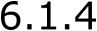 Objednatel je povinen ve lhůtě pěti (5) pracovních dnů od doručení Záznamu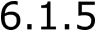 o poskytnutí služeb tento záznam podepsat. V případě, že nebude Záznamo poskytnutí služeb ve výše uvedené lhůtě pěti pracovních dnů podepsán, považujese za Objednatelem akceptovaný.V případě, že Objednatel bude mít výhrady k obsahu Zprávy o úrovni a rozsahu poskytovaných služeb, je Poskytovatel povinen zjednat nápravu cestou odstranění výhrad uvedených ve Zprávě o úrovni a rozsahu poskytovaných služeb ve lhůtě čtrnácti (14) kalendářních dní od oznámení, pokud se smluvní strany nedohodnou jinak. Sporné případy budou řešeny na v rámci jednání Oprávněných osob ve věcech obchodních do 5 pracovních dnů od doručení výhrad k obsahu Zprávy o úrovni a rozsahu poskytovaných služeb. Po uplynutí této lhůty zahajuje Poskytovatel novou akceptační proceduru opětovným předáním Zprávy o úrovni a rozsahu poskytovaných služeb.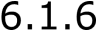 Lhůty uvedené v tomto článku Smlouvy mohou být dodatečně upraveny pouze po vzájemné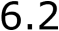 písemné dohodě obou smluvních stran bez nutnosti uzavřít dodatek k této Smlouvě.DALŠÍ PRÁVA A POVINNOSTI STRAN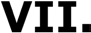 Poskytovatel se dále zavazuje: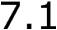 poskytovat řádně a včas plnění dle Smlouvy bez faktických a právních vad;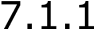 postupovat při realizaci plnění s odbornou péčí, podle nejlepších znalostí a schopností, sledovat a chránit oprávněné zájmy Objednatele a postupovat v souladu s jeho pokyny a interními předpisy souvisejícími s plněním dle této Smlouvy (či jeho dílčí částí), které Objednatel Poskytovateli poskytne, nebo s pokyny jím pověřených osob;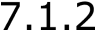 bez zbytečného odkladu oznámit Objednateli veškeré skutečnosti, které mohou mít vliv na povahu nebo na podmínky plnění. Zejména je povinen neprodleně písemně oznámit Objednateli změny svého majetkoprávního postavení, jako je např. přeměna společnosti, snížení základního kapitálu, vstup do likvidace, úpadek či prohlášení konkurzu;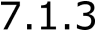 informovat bezodkladně Objednatele o jakýchkoliv zjištěných překážkách plnění dle Smlouvy, byť by za ně Poskytovatel neodpovídal, o vznesených požadavcích orgánů státního dozoru a o uplatněných nárocích třetích osob, které by mohly plnění dle Smlouvy ovlivnit;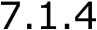 poskytnout Objednateli veškerou nezbytnou součinnost k naplnění účelu Smlouvy;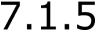 na žádost Objednatele spolupracovat či poskytnout maximální součinnost dalším dodavatelům Objednatele;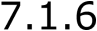 informovat Objednatele na jeho žádost o průběhu realizace plnění a akceptovat jeho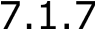 doplňující pokyny a připomínky k realizaci plnění;použít veškeré podklady předané mu Objednatelem pouze pro účely Smlouvy a zabezpečit jejich řádné vrácení Objednateli, bude-li to objektivně možné vzhledem k jejich povaze a způsobu použití; a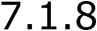 poskytnout Objednateli veškeré údaje a informace potřebné ke splnění povinností Objednatele týkajících se uveřejňování údajů a informací o VZ dle platných právních předpisů.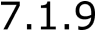 Objednatel se dále zavazuje: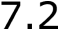 poskytovat Poskytovateli na základě jeho konkrétního písemného vyžádání úplné, pravdivé a včasné informace potřebné k řádnému a včasnému plnění Poskytovatele dle Smlouvy;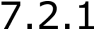 na základě konkrétního písemného vyžádání Poskytovatele zabezpečit účast pracovníků Objednatele či jím určených osob na pracovních schůzkách;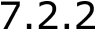 poskytnout Poskytovateli součinnost potřebnou k řádné a včasné realizaci předmětu Smlouvy, kterou je po něm Poskytovatel jako osoba, která disponuje takovými kapacitami a odbornými znalostmi, které jsou nezbytné pro realizaci plnění, oprávněna požadovat;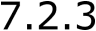 poskytnout pracovníkům Poskytovatele na písemné vyžádání vzdálený přístup k nutným technickým prostředkům Objednatele v minimálním technickém a časovém rozsahu nutném pro účely plnění předmětu Smlouvy.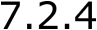 Další práva a povinnosti v oblasti kybernetické bezpečnosti: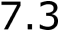 Poskytovatel podpisem této Smlouvy akceptuje, že plnění poskytované dle této Smlouvy je ve prospěch systémů EKIS MV a ISoSS, které jsou určeny jako VIS dle zákona č. 181/2014 Sb., o kybernetické bezpečnosti a o změně souvisejících zákonů (dále jen „ZoKB“). Poskytovatel se zavazuje k zavedení a dodržování veškerých souvisejících bezpečnostních opatření požadovaných ZoKB, VoKB a bezpečnostní dokumentací VIS, se kterou byl Poskytovatel seznámen, a to minimálně po dobu poskytování Služeb zálohování dat dle této Smlouvy.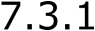 Správcem i provozovatelem systémů EKIS MV a ISoSS, v jejichž prospěch jsou poskytovány Služby zálohování dat, je Ministerstvo vnitra ČR a Objednatel je jejich významným dodavatelem dle ZoKB.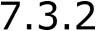 Poskytovatel je v souvislosti s poskytováním Služeb zálohování dat povinen: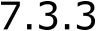 umožnit Objednateli provedení zákaznického auditu u Poskytovatele a poskytnout mu k němu nezbytnou součinnost (dále jen „zákaznický audit“). Objednatel je oprávněn provést zákaznický audit v případě auditu kybernetické bezpečnosti, dle § 16 VyKB Objednatelem provozované VIS. Dále lze provést zákaznický audit v případě řešení kybernetického bezpečnostního incidentu v přímé souvislosti s plněním dle této Smlouvy. Zákaznický audit může za Objednatele provést pověřený zaměstnanec Objednatele nebo jiná pověřená osoba. Objednatel je oprávněn pověřitprovedením zákaznického auditu třetí stranu. Rozsah auditu musí být rozsahem relevantní k předmětu a účelu této Smlouvy;Poskytovatel se podpisem této Smlouvy zavazuje k zavedení a dodržování veškerých souvisejících bezpečnostních opatření požadovaných ZoKB a VoKB, a to minimálně po dobu poskytování plnění dle podmínek této Smlouvy;informovat neprodleně Objednatele o kybernetických bezpečnostních incidentech na straně Poskytovatele souvisejících s plněním dle této Smlouvy, a které by mohly mít dopad na kybernetickou bezpečnost u Objednatele. Kybernetický bezpečnostní incident je definován ustanovením § 7 odst. 2 ZoKB;Poskytovatel je při poskytování Plnění pro Objednatele oprávněn užívat data předaná Poskytovateli Objednatelem za účelem plnění předmětu Smlouvy, avšak vždy pouze v rozsahu nezbytném ke splnění předmětu Smlouvy.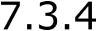 Poskytovatel se při poskytování plnění pro Objednatele zavazuje nakládat s daty pouze v souladu se Smlouvou a příslušnými právními předpisy, zejména ZoKB, VyKB a dalšími souvisejícími právními předpisy.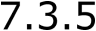 Poskytovatel bere na vědomí, že přístup k datům, informacím či zařízením souvisejícím s předmětem Smlouvy je možné povolit pouze fyzické identitě zaměstnance Poskytovatele nebo poddodavatele Poskytovatele zaevidované, a to na základě požadavku Poskytovatele na přístup.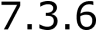 Poskytovatel bere na vědomí, že přidělení oprávnění zaměstnanci Poskytovatele musí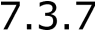 být řízeno zásadou tzv. „potřeba vědět“ (need to know) a není nárokové.Poskytovatel se zavazuje, že udělený přístup nesmí být sdílen více zaměstnanci Poskytovatele nebo poddodavatele Poskytovatele.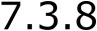 Poskytovatel se zavazuje, že nebude instalovat a používat žádné nástroje, které nebyly předem písemně odsouhlaseny Objednatelem a jejichž užívání by mohlo ohrozit kybernetickou bezpečnost.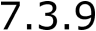 Poskytovatel se během poskytování Plnění pro Objednatele zavazuje dostatečně zabezpečit veškerý přenos dat a informací z pohledu bezpečnostních požadavků na jejich důvěrnost, integritu a dostupnost.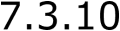 Poskytovatel se zavazuje plnit požadavky Objednatele v oblasti likvidace dat (ať už dat na papírových médiích, dat zpracovávaných elektronicky nebo prostřednictvím jakýchkoliv dalších nosičů dat) dle přílohy č. 4 VyKB.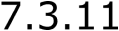 Poskytovatel bere na vědomí, že postup zvládání bezpečnostního incidentu či skutečnost vzniklá v důsledku porušení bezpečnostních požadavků nebude posuzována jako okolnost vylučující odpovědnost Poskytovatele za prodlení s řádným a včasným plněním předmětu Smlouvy a nebude důvodem k jakékoli náhradě případné újmy Poskytovateli či jiné osobě ze strany Objednatele. Ostatní ustanovení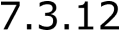 ohledně odpovědnosti Poskytovatele za prodlení obsažená v Smlouvě nejsou tímto ustanovením dotčena.Poskytovatel se zavazuje dodržovat požadavky Objednatele na řízení kontinuity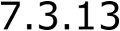 činností.PODDODAVATELÉ A OPRÁVNĚNÉ OSOBY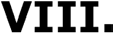 Poddodavatelé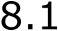 Poskytovatel se zavazuje plnění předmětu Smlouvy provést sám, nebo s využitím poddodavatelů. Poskytovatel je povinen písemně informovat Objednatele o všech svých poddodavatelích (včetně jejich identifikačních a kontaktních údajů a o tom, které služby pro něj v rámci předmětu plnění každý z poddodavatelů poskytuje) a o jejich změně, a to nejpozději do 7 (sedmi) kalendářních dnů ode dne, kdy Poskytovatel vstoupil s poddodavatelem ve smluvní vztah či ode dne, kdy nastala změna.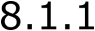 Zadání provedení části plnění dle Smlouvy poddodavateli Poskytovatelem nezbavuje Poskytovatele jeho výlučné odpovědnosti za řádné provedení plnění dle Smlouvy vůči Objednateli. Poskytovatel odpovídá Objednateli za plnění předmětu Smlouvy, které svěřil poddodavateli, ve stejném rozsahu, jako by jej poskytoval sám.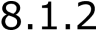 Oprávněné osoby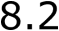 Každá ze Stran dále jmenuje oprávněné osoby, které budou vystupovat jako zástupci Stran. Oprávněné osoby zastupují Stranu ve smluvních, projektových a technických záležitostech souvisejících s plněním předmětu Smlouvy.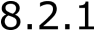 Oprávněné osoby budou oprávněny činit rozhodnutí závazná pro Strany ve vztahu k Smlouvě v rámci své pravomoci. Oprávněné osoby, nejsou-li statutárními orgány, však nejsou oprávněny provádět změny ani zrušení Smlouvy s výjimkou oprávnění výslovně ve Smlouvě definovaných, nebude-li jim udělena speciální plná moc.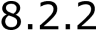 Oprávněnými osobami za Objednatele jsou: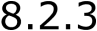 ve věcech smluvních (vyjma podpisu smlouvy a dodatků):xxxve věcech technických:xxxve věcech podpisu Zprávy o úrovni a rozsahu poskytovaných Služeb a Záznamu o poskytnutí Služeb – manažer služby:xxxOprávněnými osobami za Poskytovatele jsou: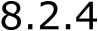 ve věcech smluvních:xxxve věcech technických:xxxxxxve věcech obchodních a projektových:xxxKaždá ze Stran má právo změnit či doplnit jí jmenované oprávněné osoby, musí však o každé změně vyrozumět písemně druhou Stranu. Změna oprávněných osob je vůči druhé Straně účinná okamžikem, kdy o ní byla písemně vyrozuměna. Pro případ jakékoliv změny těchto osob se Smluvní strany dohodly, že není potřeba uzavírat tomu odpovídající dodatek Smlouvy.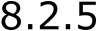 ODPOVĚDNOST ZA ŠKODU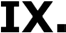 Strany se zavazují k vyvinutí maximálního úsilí k předcházení škodám a k minimalizaci vzniklých škod. Strany nesou odpovědnost za škodu dle platných právních předpisů a Smlouvy.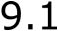 Poskytovatel se zároveň zavazuje Objednatele odškodnit za jakékoliv škody, které Objednateli v důsledku porušení povinností Poskytovatele vzniknou na základě pravomocného rozhodnutí soudu či jiného státního orgánu.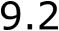 Žádná ze Stran není povinna nahradit škodu, která vznikla v důsledku věcně nesprávného nebo jinak chybného zadání, které obdržela od druhé Strany. V případě, že Objednatel poskytl Poskytovateli chybné zadání a Poskytovatel s ohledem na svou povinnost provést plnění dle Smlouvy či jeho část s odbornou péčí mohl a měl chybnost takového zadání zjistit, smí se ustanovení předchozí věty dovolávat pouze v případě, že na chybné zadání Objednatele písemně upozornil a Objednatel trval na původním zadání.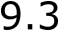 Žádná ze Stran není odpovědná za škodu vzniklou porušením povinnosti ze Smlouvy, prokáže-li, že mu ve splnění povinnosti ze Smlouvy dočasně nebo trvale zabránila mimořádná nepředvídatelná a nepřekonatelná překážka vzniklá nezávisle na jeho vůli. Překážka vzniklá ze škůdcových osobních poměrů nebo vzniklá až v době, kdy byl škůdce s plněním povinnosti ze Smlouvy v prodlení, ani překážka, kterou byl škůdce podle Smlouvy povinen překonat, ho však povinnosti k náhradě nezprostí. Strany se zavazují upozornit druhou stranu bez zbytečného odkladu na vzniklé překážky bránící řádnému plnění Smlouvy a dále se zavazují k vyvinutí maximálnímu úsilí k jejich odvrácení a překonání.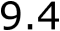 Výše náhrady škody či jiné újmy se řídí OZ a její výše je omezena částkou 2 000 000 Kč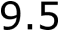 (slovy: dva miliony korun českých).Škoda se hradí v penězích, nebo, je-li to možné nebo účelné, uvedením do předešlého stavu podle volby poškozené strany v konkrétním případě.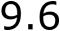 Poskytovatel se zavazuje, že bude mít po celou dobu účinnosti Smlouvy sjednánu pojistnou smlouvu, jejímž předmětem je pojištění odpovědnosti za škodu způsobenou Poskytovatelem třetí osobě s limitem pojistného plnění minimálně ve výši 100 000 000,00 Kč (slovy: jedno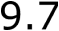 sto milionů korun českých). Poskytovatel je povinen předat kopii pojistného certifikátu (pojistné smlouvy) na vyžádání Objednatele, a to bez zbytečného odkladu, nejpozději však do 5 (slovy: pěti) pracovních dnů od doručení písemné žádosti Objednatele.SANKČNÍ UJEDNÁNÍ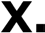 Strany se dohodly, že: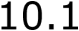 v případě prodlení Poskytovatele s plněním v termínu stanoveném v odst. 4.2 Smlouvy, vzniká Objednateli nárok na smluvní pokutu ve výši 5 000,00 Kč (slovy: pět tisíc korun českých) za každý i započatý kalendářní den prodlení;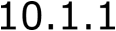 v případě porušení v povinnosti Poskytovatele udržovat v platnosti a účinnosti po celou dobu účinnosti Smlouvy pojistnou smlouvu dle odst. 9.7 Smlouvy vzniká Objednateli nárok na smluvní pokutu ve výši 100 000,00 Kč (slovy: jedno sto tisíc korun českých) za každý i započatý měsíc, v němž nebude mít uzavřenou pojistnou smlouvu se stanovenými parametry;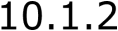 v případě, že Poskytovatel poruší jakoukoliv povinnost uvedenou v odst. 8.1 Smlouvy, vzniká Objednateli nárok na smluvní pokutu ve výši 5 000,00 Kč (slovy: pět tisíc korun českých) za každé jednotlivé porušení povinnosti;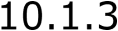 v případě, že Smluvní strana poruší jakoukoliv povinnost vyplývající z čl. XI Smlouvy, vzniká druhé Smluvní straně nárok na smluvní pokutu ve výši 50 000,00 Kč (slovy: padesát tisíc korun českých) za každé jednotlivé porušení povinnosti;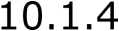 v případě, že Poskytovatel nedodrží kvalitativní parametr poskytování Služby uvedený v článku 3.1 Přílohy č. 1 Smlouvy spočívající dostupnosti Služby za sledované období v provozní době, vzniká Objednateli nárok na smluvní pokutu ve výši 1 000,00 Kč (slovy: jeden tisíc korun českých) za každou započatou hodinu nad stanovenou dostupnost Služby;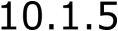 v případě, že Poskytovatel nedodrží kvalitativní parametr poskytování Služby uvedený v článku 3.2 Přílohy č. 1 Smlouvy spočívající v maximální době zahájení řešení incidentu v běžné provozní době, vzniká Objednateli nárok na smluvní pokutu ve výši 3 000,00 Kč (slovy: tři tisíce korun českých) za každou započatou hodinu;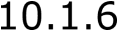 Zaplacením smluvní pokuty není jakkoliv dotčen nárok Objednatele na náhradu škody; nárok na náhradu škody je Objednatel oprávněn uplatnit vedle smluvní pokuty. Zaplacením smluvní pokuty není dotčeno splnění povinnosti, která je prostřednictvím smluvní pokuty zajištěna. Smluvní strany se dohodly, že celková výše smluvních pokut uplatněná vůči druhé Smluvní straně se omezuje na částku ve výši 1 000 000,00 Kč (slovy: jeden milion korun českých).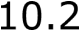 V případě prodlení kterékoliv Strany se zaplacením peněžité částky vzniká oprávněné straně nárok na úrok z prodlení v zákonné výši počítaný z dlužné částky za každý i započatý den prodlení. Tím není dotčen ani omezen nárok na náhradu vzniklé škody.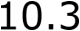 Lhůta splatnosti pro placení jiných plateb dle Smlouvy (smluvních pokut, úroků z prodlení apod.) činí 30 (slovy: třicet) kalendářních dní od doručení jejich vyúčtování oprávněné Smluvní straně.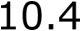 OCHRANA DŮVĚRNÝCH INFORMACÍ A OSOBNÍCH ÚDAJŮ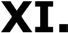 Strany jsou si vědomy toho, že v rámci plnění závazků ze Smlouvy: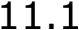 mohou si vzájemně vědomě nebo opominutím poskytnout informace, které budou považovány za důvěrné (dále jen „Důvěrné informace“);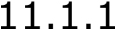 mohou jejich zaměstnanci a osoby v obdobném postavení získat vědomou činností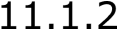 druhé Strany nebo i jejím opominutím přístup k Důvěrným informacím druhé Strany.Strany se dohodly, že Důvěrné informace nikomu neprozradí a přijmou taková opatření, která znemožní jejich přístupnost třetím osobám. Ustanovení předchozí věty se nevztahuje na případy, kdy: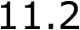 Strany mají povinnost stanovenou právním předpisem, a/nebo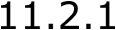 takové informace sdělí osobám, které mají ze zákona stanovenou povinnost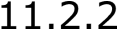 mlčenlivosti vztahující se k těmto informacím, a/nebose takové informace stanou veřejně známými či dostupnými jinak než porušením povinností vyplývajících z tohoto článku Smlouvy, a/nebo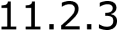 je Objednatel povinen je sdělit svému zakladateli.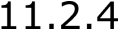 Za třetí osoby dle odst. 11.2 Smlouvy se nepovažují: zaměstnanci Stran a osoby v obdobném postavení; orgány Stran a jejich členové;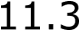 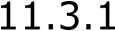 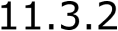 poradci Stran;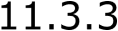 ve vztahu k Důvěrným informacím Objednatele poddodavatelé Poskytovatele; a ve vztahu k Důvěrným informacím Poskytovatele externí dodavatelé Objednatele, a to i potenciální;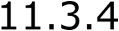 za předpokladu, že se podílejí na plnění Smlouvy nebo na plnění spojeném s plněním dle Smlouvy, Důvěrné informace jsou jim zpřístupněny výhradně za tímto účelem a zpřístupnění Důvěrných informací je v rozsahu nezbytně nutném pro naplnění jeho účelu a za stejných podmínek, jaké jsou stanoveny Stranám ve Smlouvě.Veškeré informace poskytnuté Objednatelem Poskytovateli se považují za Důvěrné informace, není-li stanoveno jinak. Veškeré informace poskytnuté Poskytovatelem Objednateli se považují za Důvěrné informace, pouze pokud na jejich důvěrnost Poskytovatel Objednatele předem písemně upozornil a Objednatel Poskytovateli písemně potvrdil svůj závazek důvěrnost těchto informací zachovávat.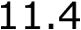 V případě uplatnění smluvních pokut a náhrady škody není dotčena hmotná a trestní odpovědnost fyzických osob, které za Poskytovatele jednaly a závazek mlčenlivosti a ochrany Důvěrných informací nedodržely.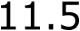 Závazek k mlčenlivosti a ochraně Důvěrnosti informací je platný bez ohledu na ukončení účinnosti Smlouvy.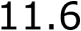 Vzhledem k charakteru Objednatele Poskytovatel výslovně prohlašuje, že je s touto skutečností obeznámen a souhlasí se zveřejněním smluvních podmínek obsažených ve Smlouvě a jejích přílohách v rozsahu a za podmínek vyplývajících z příslušných právních předpisů, zejména ustanovení § 219 ZZVZ (popřípadě jiného obdobného ustanovení v případě novelizace či v případě nové právní úpravy upravující zadávání veřejných zakázek) a zákona č. 340/2015 Sb., o zvláštních podmínkách účinnosti některých smluv, uveřejňování těchto smluv a o registru smluv (zákon o registru smluv), ve znění pozdějších předpisů (dále jen „ZoRS“).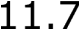 Ochrana osobních údajů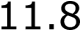 V případě, že bude při plnění Smlouvy docházet ke zpracování osobních údajů, je Smlouva zároveň smlouvou o zpracování osobních údajů ve smyslu Nařízení Evropského parlamentu a Rady (EU) č. 2016/679 ze dne 27. dubna 2016, obecného nařízení o ochraně osobních údajů (dále jen „Nařízení“) ve spojení se zákonem č. 110/2019 Sb. o zpracování osobních údajů(dále jen „ZoZOÚ“), popřípadě jsou Strany povinny bezodkladně uzavřít příslušnou smlouvu tak, aby nedocházelo k porušení právních předpisů upravujících ochranu osobních údajů. Poskytovatel má pro účely ochrany osobních údajů postavení zpracovatele.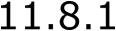 Poskytovatel je oprávněn zpracovávat osobní údaje pouze za účelem plnění účelu Smlouvy, za tímto účelem je oprávněn osobní údaje zejména ukládat na nosiče informací, upravovat, uchovávat po dobu nezbytnou k uplatnění práv Poskytovatele vyplývajících ze Smlouvy, předávat zpracované osobních údaje Objednateli a osobní údaje likvidovat.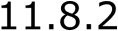 Pro účely této Smlouvy jsou primárně zpracovávány osobní údaje kontaktních osob,a to v rozsahu:Jméno a příjmeníEmailKontaktní telefonPoskytovatel učiní v souladu s účinnými právními předpisy dostatečná organizační a technická opatření zabraňující přístupu neoprávněných osob k osobním údajům, přičemž zejména: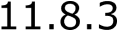 Poskytovatel je povinen zabezpečit řádnou technickou a organizačníochranu zpracovávaných osobních údajů.Poskytovatel je povinen při zpracování osobních údajů zajistit ochranu osobních údajů minimálně na takové úrovni, aby byly dodrženy veškeré záruky o technickém a organizačním zabezpečení osobních údajů uvedenéníže v tomto čl. XI Smlouvy.Poskytovatel se zavazuje zajistit taková opatření, aby nemohlo dojít k neoprávněnému ani nahodilému přístupu k osobním údajům, k jejich úplné ani částečné změně, zničení či ztrátě, neoprávněným přenosům či sdružení s jinými osobními údaji, či k jinému neoprávněnému zpracovánív rozporu se Smlouvou. Poskytovatel zároveň užije taková opatření, kteráumožní určit a ověřit, komu byly osobní údaje předány.Poskytovatel se za účelem ochrany osobních údajů zavazuje zajistit zejména, že:přístup k osobním údajům bude umožněn výlučně pověřeným osobám, které budou v pracovněprávním, příkazním či jiném obdobném poměru k Poskytovateli, budou předem prokazatelně seznámeny s povahou osobních údajů a rozsahem a účelem jejich zpracování a budou povinny zachovávat mlčenlivost o všech okolnostech, o nichž se dozví v souvislosti se zpřístupněním osobních údajů a jejich zpracováním (dále jen „Pověřené osoby“). Splnění této povinností zajistí Poskytovatel vhodným způsobem, zejména vydáním svých vnitřních předpisů, příp. prostřednictvím zvláštních smluvních ujednání. Poskytovatel dále vhodným způsobem zajistí, že jeho zaměstnanci a jiné osoby, které budou zpracovávat osobní údaje na základě smlouvy se Poskytovatelem, budou zpracovávat osobní údaje pouze za podmínek a v rozsahu Poskytovatelem stanoveném a odpovídajícím Smlouvě uzavírané mezi Stranami a ZoZOÚ, zejména zajistí zachování mlčenlivosti o bezpečnostních opatřeních, jejichž zveřejnění by ohrozilo zabezpečení osobních údajů, a to i pro dobu po skončení zaměstnání nebo příslušných prací Pověřených osob.při zpracování osobních údajů budou osobní údaje uchovávány výlučně na zabezpečených serverech nebo na zabezpečených nosičích dat, jedná-li se o osobní údaje v elektronické podobě.při zpracování osobních údajů v jiné než elektronické podobě budou osobní údaje uchovány v místnostech s náležitou úrovní zabezpečení, do kterých budou mít přístup výlučně Pověřené osoby.přístup k osobním údajům bude Pověřeným osobám umožněn výlučně pro účely zpracování osobních údajů v rozsahu a za účelem stanoveným Smlouvou.Poskytovatel se zavazuje na písemnou žádost Objednatele přijmout v přiměřené lhůtě stanovené Objednatelem další záruky za účelem technického a organizačního zabezpečení osobních údajů, zejména přijmout taková opatření, aby nemohlo dojít k neoprávněnému nebo nahodilému přístupu k osobním údajům.Poskytovatel se zavazuje zpracovat a dokumentovat přijatá a provedenátechnicko-organizační opatření k zajištění ochrany osobních údajů v souladu s Nařízením GDPR, jinými právními předpisy a Smlouvou, přičemž zajišťuje, kontroluje a odpovídá zejména za:plnění pokynů pro zpracování osobních údajů osobami, které majíbezprostřední přístup k osobním údajům;zabránění neoprávněným osobám přistupovat k osobním údajůma k prostředkům pro jejich zpracování;zabránění neoprávněnému čtení, vytváření, kopírování, přenosu, úpravě či vymazání záznamů obsahujících osobní údaje; aopatření, která umožní určit a ověřit, komu byly osobní údaje předány.Poskytovatel zajistí, aby jeho zaměstnanci i další osoby podílející se na jeho straně na plnění předmětu Smlouvy, byli v souladu s účinnými právními předpisy poučeni o povinnosti mlčenlivosti a o možných následcích pro případ porušení této povinnosti. O splnění této povinnosti je Poskytovatel povinen pořídit písemný záznam.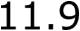 MOŽNOSTI UKONČENÍ SMLOUVY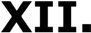 Smlouva může být ukončena písemnou dohodou Smluvních stran, výpovědí Objednatele nebo odstoupením jedné ze Smluvních stran. Objednatel je oprávněn Smlouvu vypovědět i bez udání důvodu s jednoměsíční výpovědní dobou nejdříve však v 6. měsíci trvání Smlouvy. Výpověď musí být podána písemně a výpovědní doba počíná běžet od prvního dne měsíce následujícího po měsíci, ve kterém byla písemná výpověď doručena Poskytovateli.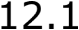 Objednatel je dále oprávněn od Smlouvy písemně odstoupit z důvodu jejího podstatného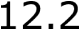 porušení Poskytovatelem, přičemž za podstatné porušení Smlouvy se bude považovat:prodlení Poskytovatele se zahájením poskytování Služby zálohování dat delší než 14 (slovy: čtrnáct) kalendářních dnů, pokud Poskytovatel nezjedná nápravu ani v dodatečné přiměřené lhůtě, kterou mu k tomu Objednatel poskytne v písemné výzvě ke splnění povinnosti, přičemž tato lhůta nesmí být kratší než 10 (slovy: deset) pracovních dnů od doručení takovéto výzvy; nebo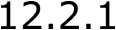 další případy, o kterých tak stanoví Smlouva.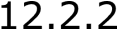 Objednatel je rovněž oprávněn odstoupit od Smlouvy v případě, že: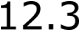 v insolvenčním řízení bude zjištěn úpadek Poskytovatele nebo insolvenční návrh bude zamítnut pro nedostatek majetku Poskytovatele v souladu se zněním Insolvenčního zákona. Objednatel je rovněž oprávněn odstoupit od Smlouvy v případě, že Poskytovatel vstoupí do likvidace;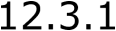 dojde ke střetu zájmů, přičemž za střet zájmů se zde rozumí skutečnost, že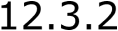 Poskytovatel je obchodní společností, ve které veřejný funkcionář uvedený v § 2 odst.1 písm. c) Zákona o střetu zájmů (člen vlády nebo vedoucí jiného ústředního správního úřadu, v jehož čele není člen vlády) nebo jím ovládaná osoba vlastní podíl představující alespoň 25 % účasti společníka v obchodní společnosti; neboproti Poskytovateli je zahájeno trestní stíhání pro trestný čin podle zákona č. 418/2011 Sb., o trestní odpovědnosti právnických osob, ve znění pozdějších předpisů.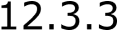 Poskytovatel je oprávněn od Smlouvy písemně odstoupit z důvodu jejího podstatného porušení Objednatelem, přičemž za podstatné porušení Smlouvy se bude považovat prodlení Objednatele s úhradou ceny za plnění předmětu Smlouvy delší než 30 (slovy: třicet)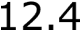 kalendářních dnů, pokud Objednatel nezjedná nápravu ani do 10 (slovy: deseti) pracovních dnů od doručení písemného oznámení Poskytovatele o takovém prodlení se žádostí o jeho nápravu.Odstoupení či výpověď od Smlouvy ze strany Objednatele nesmí být spojeno s uložením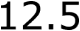 jakékoliv sankce k tíži Objednatele.Strany se dále dohodly, že odstoupení od Smlouvy musí být písemné, jinak je neplatné. Odstoupení je účinné ode dne, kdy bylo doručeno druhé Straně. Strany se dohodly, že v případě odstoupení od Smlouvy se nevrací Poskytovatelem již provedené a Objednatelem akceptované plnění dle Smlouvy. Dále se Strany dohodly, že u zbývajícího plnění dle Smlouvy Strany protokolárně provedou inventarizaci veškerých plnění Poskytovatele dle Smlouvy provedených k datu, kdy Smlouva byla ukončena a na tomto základě provedou vyrovnání vzájemných závazků a pohledávek z toho pro ně vyplývajících (výše ceny za Poskytovatelem do zániku Smlouvy provedených plnění dle Smlouvy se řídí výší ujednanou pro ně ve Smlouvě, resp. stanoví se poměrem podle rozsahu ukončené části plnění dle této Smlouvy, přičemž Strany se výslovně dohodly, že nárok Poskytovatele za Objednatelem do zániku Smlouvy provedených plnění dle Smlouvy vzniká pouze v rozsahu účelně vynaložených nákladů na plnění předmětu Smlouvy a za splnění podmínky, že je taková část plnění ve zhotoveném rozsahu pro Objednatele využitelná). Objednateli vzniká odstoupením od Smlouvy rovněž nárok na náhradu vícenákladů jím prokazatelně vynaložených na řádném splnění předmětu Smlouvy.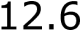 Ukončením Smlouvy nejsou dotčena ustanovení o odpovědnosti za škodu, nároky na uplatnění smluvních pokut, práva z vad a záruky za jakost, o ochraně důvěrných informací a ostatních práv a povinností založených Smlouvou, která mají podle zákona nebo Smlouvy trvat i po jejím zrušení.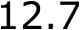 SOUČINNOST A VZÁJEMNÁ KOMUNIKACE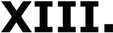 Strany se zavazují vzájemně spolupracovat a poskytovat si veškeré informace potřebné pro řádné plnění svých závazků. Strany jsou povinny informovat druhou Stranu o veškerých skutečnostech, které jsou nebo mohou být důležité pro řádné plnění Smlouvy.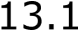 Strany jsou povinny plnit své závazky vyplývající ze Smlouvy tak, aby nedocházelo k prodlení s plněním jednotlivých termínů a s prodlením splatnosti jednotlivých peněžních závazků.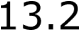 Veškerá komunikace mezi Stranami bude probíhat prostřednictvím oprávněných osob jmenovaných postupem dle odst. 8.2 Smlouvy nebo statutárních zástupců Stran.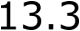 Oznámení mezi Stranami, která se vztahují ke Smlouvě nebo která mají být učiněna na základě Smlouvy, musí být učiněna v písemné (papírové nebo elektronické) podobě a druhé Straně doručena osobně, doporučeným dopisem či jinou formou registrovaného poštovního styku na adresu uvedenou na titulní stránce Smlouvy, nebo datovou schránkou. Běžná pracovní komunikace může být vedena prostřednictvím elektronické pošty.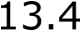 Písemnosti doručované v souvislosti se Smlouvou (oznámení) se považují za doručené 3. pracovní den po jejich prokazatelném odeslání.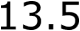 Ukládá-li Smlouva předat některý dokument, musí být předán také v elektronické podobě.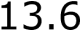 Strany se zavazují, že v případě změny svých kontaktních údajů (adresy, telefonní čísla a adresy elektronické pošty) budou o této změně písemně druhou Stranu informovat nejpozději do 3 (slovy: tří) pracovních dnů. Strany se musí vzájemně písemně informovat rovněž o případných změnách např. změna sídla, právní formy, změna bankovního spojení, zrušení registrace k DPH, a dalších významných skutečností rozhodných pro plnění ze Smlouvy. Tyto změny nejsou důvodem k uzavření dodatku Smlouvy.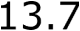 ZÁVĚREČNÁ USTANOVENÍ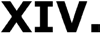 Smlouva nabývá platnosti dnem jejího podpisu oběma Stranami a účinnosti dnem jejího uveřejnění v registru smluv dle ZoRS.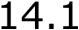 Strany si podpisem Smlouvy sjednávají (pokud Smlouva nestanoví jinak), že závazky Smlouvou založené budou vykládány výhradně podle obsahu Smlouvy, bez přihlédnutí k jakékoli skutečnosti, která nastala a/nebo byla sdělena, jednou stranou druhé straně před uzavřením Smlouvy.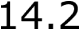 Smlouva představuje úplnou dohodu Stran o předmětu Smlouvy a všech náležitostech, které Strany měly a chtěly ve Smlouvě ujednat, a které považují za důležité pro závaznost Smlouvy. Žádný projev stran učiněný po uzavření Smlouvy nesmí být vykládán v rozporu s výslovnými ustanoveními Smlouvy a nezakládá žádný závazek žádné ze Stran. Smlouvu je možné měnit pouze písemnou dohodou Stran ve formě číslovaných dodatků Smlouvy, podepsaných oprávněnými zástupci obou Stran.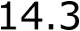 Strany se podpisem Smlouvy dohodly, že vylučují aplikaci ustanovení § 557 a § 1805 OZ.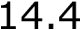 Strany si sdělily všechny skutkové a právní okolnosti, o nichž k datu podpisu Smlouvy věděly nebo vědět musely, a které jsou relevantní ve vztahu k uzavření Smlouvy. Kromě ujištění, které si Smluvní strany poskytly ve Smlouvě, nebude mít žádná ze Stran žádná další práva a povinnosti v souvislosti s jakýmikoliv skutečnostmi, které vyjdou najevo a o kterých neposkytla druhá Strana informace při jednání o Smlouvě. Výjimkou budou případy, kdy daná Strana úmyslně uvedla druhou Stranu ve skutkový omyl ohledně předmětu Smlouvy a případy taxativně stanovené Smlouvou.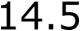 Poskytovatel na sebe v souladu s ustanovením § 1765 odst. 2 OZ přebírá nebezpečí změny okolností. Tímto však nejsou nikterak dotčena práva Stran upravená ve Smlouvě.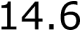 Jednacím jazykem mezi Objednatelem a Poskytovatelem bude pro veškerá plnění vyplývající ze Smlouvy výhradně jazyk český, a to včetně veškeré dokumentace vztahující se k předmětu Smlouvy, není-li stanoveno jinak (u dokumentace Objednatel připouští rovněž anglický jazyk, a to u odborných výrazů a terminologie).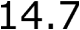 Je-li nebo stane-li se jakékoli ustanovení Smlouvy neplatným, nezákonným nebo nevynutitelným, netýká se tato neplatnost a nevynutitelnost zbývajících ustanovení Smlouvy. Strany se tímto zavazují nahradit do 5 (pěti) pracovních dnů po doručení výzvy druhé Strany jakékoli takové neplatné, nezákonné nebo nevynutitelné ustanovení ustanovením, které je platné, zákonné a vynutitelné a má stejný nebo alespoň podobný obchodní a právní význam.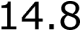 Vztahy Stran Smlouvou výslovně neupravené se řídí českým právním řádem, zejména pak OZ a příslušnými právními předpisy souvisejícími. Veškeré případné spory ze Smlouvy budou v prvé řadě řešeny smírem. Pokud smíru nebude dosaženo během 30 (třiceti) dnů, všechny spory ze Smlouvy a v souvislosti s ní budou řešeny věcně a místně příslušným soudem v České republice. V případě sporů souvisejících s plněním osob, jejichž činnost nebo výsledky činnosti použil Poskytovatel k plnění Smlouvy (zejména poddodavatelé), zavazuje se Poskytovatel převzít na žádost Objednatele účelně vynaložené náklady, včetně nákladů právního zastoupení Objednatele v dané věci; tyto náklady jsou součástí ceny plnění. V případě, že bude prokázáno, že spor s osobami uvedenými v předchozí větě tohoto odstavce Smlouvy vznikl výhradně zaviněním Objednatele, může Poskytovatel požadovat od Objednatele náhradu takto převzatých nákladů.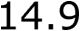 Poskytovatel souhlasí s uveřejněním Smlouvy na profilu Objednatele a v registru smluv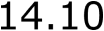 dle ZoRS.Smlouva je vyhotovena v elektronické podobě v 1 (slovy: jednom) vyhotovení v českém jazyce s elektronickými podpisy obou Stran v souladu se zákonem č. 297/202016 Sb. O službách vytvářejících důvěru pro elektronické transakce ve znění pozdějších předpisů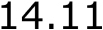 Nedílnou součástí Smlouvy jsou následující přílohy: Příloha č. 1 – Katalogový list NAKIT/001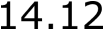 Příloha č. 2 – Specifikace CenyPříloha č. 3 – Záznam o poskytnutí SlužebPříloha č. 4 – Zpráva o úrovni a rozsahu poskytovaných SlužebSmluvní strany shodně prohlašují, že si Smlouvu před jejím podpisem přečetly a že byla uzavřena po vzájemném projednání podle jejich pravé a svobodné vůle, určitě, vážně a srozumitelně, a že se dohodly o celém jejím obsahu, což stvrzují svými podpisy.xxxxxx Národní agentura pro komunikační a informační technologie, s. p.Smlouva o poskytování službyPříloha č. 1 – Katalogový list NAKIT/001Zálohování dat nové infrastruktury EKIS a ISoSS pro NAKIT 2024SML2023152KATALOGOVÝ LISTNAKIT/001REŽIM POSKYTOVÁNÍ SLUŽBYSlužba Zálohování EKIS MV NAKIT (v rámci tohoto Katalogového listu dále jen „Služba“) jeposkytována v režimu, jak je uvedeno v tabulce níže:POPIS ROZSAHU SLUŽBYPředmětem Služby je zajištění zálohování dat systému EKIS MV a ISoSS, který provozuje NAKIT v prostředí DC Zeleneč. Poskytování Služby bude zajištěno pomocí standardní služby zálohování, kterou zajišťuje Poskytovatel. Služba je realizovaná následujícím způsobem.Standardní služba zálohování SPCSS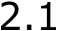 Standardní služba zálohování SPCSS je poskytována pomocí software IBM Spectrum Protect (dříve Tivoli Storage Manager, TSM) s využitím principu deduplikace. SW licence zálohovacího systému jsou součástí Standardní služby zálohování SPCSS. Součástí této služby jsou i aktualizace verzí zálohovacího SW. Jednotka je definována na základě objemu zdrojových dat zálohovaných 7x týdně jako logický full backup s retencí max. 28 dnů a změnovostí do 20 % týdně a zároveň do 10 % denně. Standardní službu zálohování SPCSS lze použít na zálohování filesystémů a databází kompatibilních s IBM Spectrum Protect. Předpokladem efektivního poskytování této služby je definice backup plánů ve spolupráci s Objednatelem, při uvážení požadavků na rovnoměrné vytížení a využití zálohovací platformy.Služba zálohování zahrnuje zejména následující činnosti:správa páskových knihoven;správa a konfigurace storage zařízení používaných pro zálohovací platformu;obsluha zálohovacích technologií;instalace, konfigurace a upgrade zálohovacích sw na serverové části (klientská část je ve vlastnictví a správě objednatele, instalace klientů a konfigurace je jejich činnost);prvotní vytvoření a aktualizace zálohovacího plánu. Zálohovací plán specifikuje rozsah dat, harmonogram a frekvenci;nastavení záloh dle backup plánů;Smlouva o poskytování službyPříloha č. 1 – Katalogový list NAKIT/001Zálohování dat nové infrastruktury EKIS a ISoSS pro NAKIT 2024SML2023152provádění restore na základě požadavků;reportování o průběhu a stavu zálohovacích úloh;	pravidelné testování záložních médií a schopnosti obnovit data ze zálohy. Specifikace Služby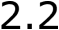 Objednatel bude využívat zálohování na platformě x86/x64 pro zálohování dat nové infrastruktury systému EKIS MV a ISoSS umístěného v DC Zeleneč (dále jen „DCZ“). Na základě dohody Objednatel využije standardní službu zálohování Poskytovatele (služba je popsaná v odst. 2.1) a k odpovídající potřebě bude uzpůsobena potřebná zálohovací kapacita a scénáře zálohování.Základní specifikace Služby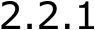 Zálohování bude realizováno na úrovní LAN, předpokladem pro její realizaci bude propojeníinfrastruktury EKIS MV a ISoSS v DCZ se zálohovací infrastrukturou Poskytovatele v DCZ;Poskytovatel bude zajišťovat zálohování aplikačních (SAP, IBM Domino) a databázových dat (SAP - MaxDB, DB2, SAP HANA);Zálohování dat OS pomocí snapshotů si bude zajišťovat Objednatel v rámci své infrastruktury EKIS MV a ISoSS v DCZ;Konfiguraci a nastavení zálohovacích skriptů si po dohodě zajistí Objednatel vlastními silami a Poskytovatel k tomu poskytne nezbytnou součinnost. Poskytovatel bude pouze realizovat zálohování podle těchto zálohovacích skriptů, monitorovat stav zálohování a zasílat notifikace Objednateli;Zálohovací scénáře a detailní backup plán jsou podrobně popsány v technickém projektuSlužby (dále jen „Technický projekt“).Technický projekt může být v průběhu služby aktualizován a bude vždy odsouhlasen oběma smluvními stranami, osobami ve věcech technických.Objem zálohovaných dat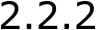 Při zprovoznění Služby byly v rámci Technického projektu definovány standardní zálohovací scénáře a stanovený standardní měsíční objem zálohovaných dat 100TB, která jsou zálohovaná dle podmínek uvedených v odstavci 2.1. této Přílohy č. 1 (Standardní zálohování) Případný nárůst objemu zálohovaných dat je možný až do maximální výše 300TB za měsíc (Mimořádné zálohování).Smlouva o poskytování službyPříloha č. 1 – Katalogový list NAKIT/001Zálohování dat nové infrastruktury EKIS a ISoSS pro NAKIT 2024SML2023152Cena za případné navýšení měsíčního objemu o velikost 1TB zálohovaných dat je uvedena v příloze č. 2 Smlouvy.Případné změny rozsahu a parametrů standardních zálohovacích scénářů jsou řešeny Oprávněnými osobami ve věcech technických;Poskytovatel bude objem zálohovaných dat každý měsíc vyhodnocovat a předávat Objednateli formou reportu v Záznamu o poskytnutí Služby a Zprávě o úrovni a rozsahu poskytovaných služeb, ve kterých bude reportován i případný nárůst objemu zálohovaných dat (v rámci Mimořádného zálohování) nad rámec standardního objemu 100TB. Po akceptaci Záznamu o poskytnutí Služby ze strany Objednatele, bude Poskytovatel oprávněn fakturovat.Pokud nebude Poskytovatel akceptovat navýšení standardní zálohovací kapacity, je oprávněn upravit zálohovací scénáře a detailní backup plán tak, aby měsíční objem zálohovaných dat nepřekročil 300TB a aby byl požadavek technicky proveditelný.Výše definované objemy zdrojových dat platí za předpokladu, kdy tyto zdrojová data nejsoušifrovaná a komprimovaná.KVALITATIVNÍ PARAMETRY POSKYTOVANÉ SLUŽBY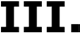 Dostupnost SlužbyPožadavek na dostupnost Služby v provozní době ve sledovaném období podle tohoto Katalogového listu je uveden v následující tabulce:Reakční doby Služby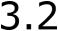 Doba reakce úrovně L0 je počítána od zaevidování hlášení do aplikace Service Desk Poskytovatele (servicedesk.spcss.cz) (dále jen „Service Desk“). Podpora L0 musí do doby uvedené v tabulce níže přijmout v aplikaci Service Desk hlášení k řešení.Poskytovatel je povinen závadu vyřešit v co nejkratším možném termínu, případně v termínu dle dohody s Objednatelem. Závada se považuje za vyřešenou jejím úplným vyřešením nebo alespoň uvedením do stavu Vedlejší závada (v případě Hlavní závady), nedohodnou-li se smluvní strany jinak.Smlouva o poskytování službyPříloha č. 1 – Katalogový list NAKIT/001Zálohování dat nové infrastruktury EKIS a ISoSS pro NAKIT 2024SML2023152Kategorizace závadDefinice měření dostupnostiDostupnost Služby je definovaná jako splnění následující podmínky:Za nahlášení nedostupnosti Služby se považuje okamžik založení odpovídajícího hlášení Objednatelem v aplikaci Service Desk. Pro výpočet nedostupnosti jsou časy zaokrouhleny na celé minuty. Do doby nedostupnosti se započítávají všechny doby hlavních závad včetně neplánovaných odstávek.Dostupnost služby se vypočítá podle následujícího vzorce:kdeDostupnost je měřená ve sledovaném období, a to od 00:00 hod. dne zahájení Služby do 24:00 hod. 31. 12. kalendářního roku. Na počátku každého kalendářního roku Poskytovatel vypočítá maximální možné trvání nedostupnosti Služby pro dané období podle uvedených procentuálních hodnot požadované dostupnosti za sledované období.Nedostupnost Služby v době schválených plánovaných a mimořádných odstávek se nezapočítává do celkové nedostupnosti Služby dle sledovaného období. Všechny tyto odstávky budou plánovány a následně odsouhlaseny Objednatelem. Poskytovatel je oprávněn učinit dvakrát za kalendářní čtvrtletí plánovanou odstávku. Termín a délku plánované odstávky je Poskytovatel povinen oznámit Objednateli minimálně 10 kalendářních dnů předem.Smlouva o poskytování službyPříloha č. 1 – Katalogový list NAKIT/001Zálohování dat nové infrastruktury EKIS a ISoSS pro NAKIT 2024SML2023152Do doby nedostupnosti se započítávají všechny doby trvání hlavních závad včetně neplánovaných odstávek. Pokud byl incident způsoben prokazatelně mimo zodpovědnost Poskytovatele, do doby nedostupnosti se nezapočítává (zejména např. závady vzniklé na infrastruktuře EKIS MV a ISoSS mimo možnost SPCSS je řešit).Vzhledem k charakteru služby jsou plánované odstávky, pokud možno, soustředěny do servisních oken, která mohou být v pracovní den v čase 09:00 až 15:00 a o víkendech a svátcích v čase 09:00 až 21:00 následujícího dne. Ve výjimečných případech jsou odstávky Služby oznamovány i mimo tato servisní okna. Ovlivnění chodu Služby ze strany Objednatele se nezapočítává do nedostupnosti Služby.Vzhledem k charakteru Služby a vzhledem k možné době servisních odstávek, může mít plánovaná a mimořádná odstávka nepřerušenou délku trvání do 36-ti hodin.Nedodržení kvalitativního parametru Služby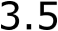 V případě, že ze strany Poskytovatele dojde k nedodržení kvalitativního parametru Služby a pokud se Poskytovatel s Objednatelem nedohodnou jinak, Objednateli vzniká právo na uplatnění smluvní pokuty.Poskytovatel bude zproštěn povinnosti dodržet kvalitativní parametr Služby, pokud:k nedostupnosti nebo závadě dojde ze strany Objednatele mimo působnost Poskytovatele;k nedostupnosti  nebo  závadě  dojde  mimo  infrastrukturu  Poskytovatele  (zejména v infrastruktuře Objednatele);vyskytnou se okolnosti, které představují událost vyšší moci.POŽADOVANÁ SOUČINNOST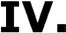 Za účelem zajištění Služby poskytne Objednatel nezbytnou součinnost při:stanovení termínů odstávek;využívání Service Desku SPCSS za účelem zadání a řešení provozních požadavků a incidentů;požadavku na potřebnou součinnosti obou Smluvních stran, případně i jejich dodavatelů (třetích stran), jedna ze Smluvních stran požádá druhou Smluvní stranu o součinnost. Řízení součinností v rámci jednotlivých poskytovaných Služeb probíhá primárně prostřednictvím Service Desku nebo e-mailu.s vyloučením aplikace článku XIII odst. 13.4 Smlouvy.PŘEDPOKLADY PRO ZAJIŠTĚNÍ POSKYTOVÁNÍ SLUŽBYKomunikačním kanálem pro hlášení incidentů a požadavků je Service Desk Poskytovatele.K zadávání požadavku do Service Desk jsou určeny pouze Oprávněné osoby Objednatele ve věcechtechnických (dle čl. VIII pododst. 8.2.3.2 Smlouvy).Smlouva o poskytování službyPříloha č. 1 – Katalogový list NAKIT/001Zálohování dat nové infrastruktury EKIS a ISoSS pro NAKIT 2024SML2023152ServiceDesk je pracoviště Poskytovatele přijímající servisní hlášení od určených osob Objednatelepřes webové rozhraní Service Desku, e-mailem nebo telefonicky.xxxService Desk je standardním nástrojem a službou Poskytovatele pro poskytování podpory a řízení provozních procesů. Service Desk je využíván jako prostředek formalizovaného způsobu komunikace s uživateli a pracovníky podpory provozu Objednatele i třetích stran.Service Desk bude využíván pro předávání informací o provozních incidentech a požadavcích a sledování postupu jejich řešení.Řešitelé incidentů a požadavků budou pracovat přímo v prostředí Service Desk. Poskytovatel je odpovědný za včasný záznam postupu řešení incidentů (v rozsahu jeho odpovědnosti) v Service Desku, v úrovni detailu dostatečné pro spolupráci ostatních účastníků provozu na jejich řešení a pro zpětný audit příčin incidentů a způsobu řešení.Plnění smluvních SLA parametrů Poskytovatelem podle této Smlouvy souvisejících s řešením incidentů bude vyhodnocováno na základě údajů zaznamenaných v Service Desku.Smlouva o poskytování služby Příloha č. 2 – Specifikace CenyZálohování dat nové infrastruktury EKIS a ISoSS pro NAKIT 2024SML2023152Měsíční cena za období leden 2024 – prosinec 2024:Smlouva o poskytování službyPříloha č. 3 – Záznam o poskytnutí SlužebZálohování dat nové infrastruktury EKIS a ISoSS pro NAKIT 2024SML2023152ZÁZNAM O POSKYTNUTÍ SLUŽEBdle Smlouvy o poskytování služeb(evid. u Poskytovatele pod č. SML2023152 a u Objednatele pod č. 2023/203 NAKIT)Obě Smluvní strany potvrzují, že v uvedeném období byly v souladu s výše uvedenou Smlouvouposkytnuty níže specifikované Služby v účtovaném množství:Smlouva o poskytování službyPříloha č. 4 – Zpráva o úrovni a rozsahu poskytovaných SlužebZálohování dat nové infrastruktury EKIS a ISoSS pro NAKIT 2024SML2023152Státní pokladna Centrum sdílených služeb, s. p.se sídlem Na Vápence 915/14, Žižkov, 130 00 Praha 3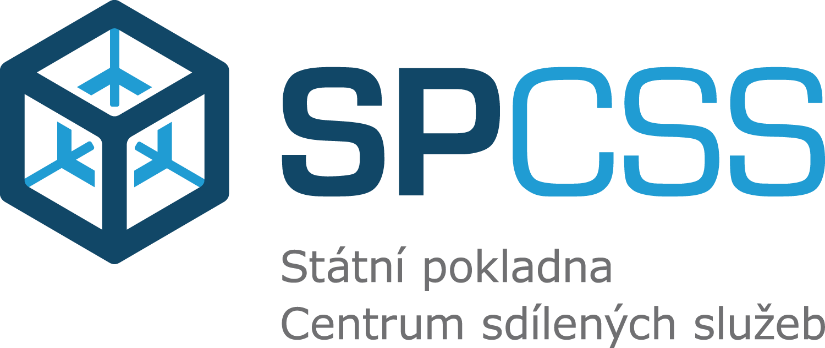 ZPRÁVAo úrovni a rozsahu poskytovaných Služeb v období	 - 	dle Smlouvy o poskytování služby(evid. u Poskytovatele pod č. SML2023152 a u Objednatele pod č. 2023/203 NAKIT)Smlouva o poskytování službyPříloha č. 4 – Zpráva o úrovni a rozsahu poskytovaných SlužebZálohování dat nové infrastruktury EKIS a ISoSS pro NAKIT 20241.	PODPISOVÁ DOLOŽKASML2023152Za Poskytovatele:Za Poskytovatele:Za Objednatele:Za Objednatele:Za Objednatele:VPrazedneDle elektronického podpisu	VPrazedneDle elektronického podpisu	xxxxxxStátní pokladna Centrum sdílenýchslužeb, s. p.xxxxxxStátní pokladna Centrum sdílenýchslužeb, s. p.xxxxxxStátní pokladna Centrum sdílenýchslužeb, s. p.xxxxxxNárodní agentura pro komunikační a informační technologie, s. p.xxxxxxNárodní agentura pro komunikační a informační technologie, s. p.xxxxxxNárodní agentura pro komunikační a informační technologie, s. p.Název služby:Zálohování EKIS MV NAKITRežim poskytování SlužbyDoba poskytování24 x 7 (Nepřetržitá provozní doba)0:00-24:00Dostupnost Služby v provozní době v %95,5Maximální doba zahájení řešení incidentu v běžné provozní době v hodináchMaximální doba zahájení řešení incidentu v běžné provozní době v hodináchHlavní závadaVedlejší závada24Hlavní závadaTento typ závady znamená, že není funkční kompletní backup server a nefunguje zálohování více než 5 serverů. Do této kategorie se nezařazují chyby konfigurace nebo SW na zálohovaném serveru a případné chyby na síťovém propojení mezi infrastrukturami Objednatele a Poskytovatele.Vedlejší závadaOstatní závady, které nespadají do Hlavní závady vč. případných servisníchpožadavků.T – ND =100 . 	TDje dostupnost [%] v daném obdobíTvyjadřuje fond provozní doby Služby v daném obdobíNvyjadřuje dobu v daném období, kdy byla Služba nedostupná. Do dobynedostupnosti se nezapočítávají pravidelné odstávky a schválené mimořádné odstávky.v Kč bez DPH za 1 měsícDPHv Kč včetně DPHza 1 měsícSlužba zálohování dat – standardní zálohování179 768,0037 751,28217 519,28v Kč bez DPH za 1 měsícza 1 TBDPHv Kč včetně DPHza 1 měsícza 1 TBSlužba zálohování dat – mimořádnézálohováníCena za 1 TB zálohovaných dat nad rámec standardního zálohování v objemu 100 TB1 766,00370,862 136,86Vykazované období:od	doOblast SlužebCelková cena za oblast Služby v období (Kč)Celková cena za oblast Služby v období (Kč)Celková cena za oblast Služby v období (Kč)Oblast Služebbez DPHDPHs DPHSlužba zálohování datCelkemZa ObjednateleZa PoskytovateleDatum:Datum:Jméno, příjmení Oprávněné osoby Objednatele:Jméno, příjmení Oprávněné osoby Poskytovatele:Podpis:Podpis:VypracovalVypracovalSchválilSchválilJméno a příjmení:Jméno a příjmení:PodpisPodpisDatum:Datum:Vyjádření Objednatele k poskytování Služeb:Vyjádření Objednatele k poskytování Služeb:Vyjádření Objednatele k poskytování Služeb:Vyjádření Objednatele k poskytování Služeb:Za ObjednateleZa ObjednateleZa ObjednateleZa ObjednateleJméno a příjmení:PodpisDatum: